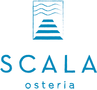 Scala OsteriaChampagne & SparklingOld World WhiteAmerican WhiteHalf Bottles - WhiteSauvignon BlancItalian WhitesChardonnayOur Selections Of All Things Pink - Still RoséHalf Bottles - RedPinotZinfandelMerlotOld World & New World RedsItalian RedsCabernet SauvignonDessert WinesPorts & SherriesMadeiraLa Maschera "Prosecco" Extra Dry NV Glera, Italy, Veneto13 GlassSchramsberg "Brut Rosé" 2020 Pinot Noir, Chardonnay, California, North Coast20 GlassBillecart-Salmon "Brut Rosé" NV Chardonnay, Pinot Meunier, Pinot Noir, France, Champagne198 BottleVincent Joudart "Special Club" Brut 2018 Chardonnay, Pinot Noir, Pinot Meunier, France, Champagne228 BottleDomaine Carneros "Brut" 2019 Chardonnay, Pinot Noir, California, Napa Valley76 BottleLa Maschera "Prosecco" Extra Dry NV Glera, Italy, Veneto52 BottleSchramsberg "Brut Rosé" 2020 Pinot Noir, Chardonnay, California, North Coast80 BottleHenriot "Brut Souverain" NV Chardonnay, Pinot Noir, France, Champagne30 GlassFerrari "Brut" NV Chardonnay, Italy, Trentino-Alto Adige, Trentino68 BottleDom Pérignon "Brut" 2013 Chardonnay, Pinot Noir, France, Champagne645 BottleHenriot "Brut Souverain" NV Chardonnay, Pinot Noir, France, Champagne120 BottleLouis Roederer "Cristal" Brut 2015 Pinot Noir, Chardonnay, France, Champagne875 BottleLombardini "Rosso Amabile" NV Lambrusco, Italy, Emilia-Romagna, Reggiano36 BottleKrug "Grande Cuvée" 171ème Edition Brut NV Chardonnay, Pinot Noir, Pinot Meunier, France, Champagne615 BottleLoriot-Pagel "Carte d'Or" Brut NV Pinot Meunier, Chardonnay, Pinot Noir, France, Champagne75 Demi (375mL)Buena Vista "La Victoire Reserve" Brut NV Pinot Noir, Chardonnay, France, Champagne94 BottleJosef Fischer "Federspiel Wachau" 2022 Grüner Veltliner, Austria, Niederösterreich, Wachau48 BottleÉric Chevalier "Clos de la Butte" 2021 Melon de Bourgogne, France, Loire Valley56 BottleDomaine Zafeirakis 2023 Assyrtiko, Greece, Thessaly, Tirnavos60 BottleDomaine Zafeirakis 2023 Assyrtiko, Greece, Thessaly, Tirnavos15 GlassDomaine Michel Bergeon "Muscadet de Sèvre-et-Maine" Sur Lie 2022 Muscadet, France, Loire Valley, Pays Nantais50 BottleDomaine du Carrou "Sancerre" 2022 Sauvignon Blanc, France, Loire Valley, Upper Loire72 BottleDomaine Passy le Clou "Chablis" 2021 Chardonnay, France, Burgundy, Chablis75 BottleFamille Gueguen "Bougros" Chablis Grand Cru 2021 Chardonnay, France, Burgundy, Chablis225 BottleDomaine de la Bretonniere "Muscadet de Sèvre-et-Maine" Sur Lie 2022 Melon de Bourgogne, France, Loire Valley, Pays Nantais50 BottleBillaud-Simon "Mont de Milieu" Chablis 1er Cru 2020 Chardonnay, France, Burgundy, Chablis154 BottleLouis Michel "Forêts" Chablis 1er Cru 2022 Chardonnay, France, Burgundy, Chablis112 BottleRonsard "La Pleiade" Sancerre 2022 Sauvignon Blanc, France, Loire Valley, Upper Loire18 GlassRonsard "La Pleiade" Sancerre 2022 Sauvignon Blanc, France, Loire Valley, Upper Loire72 BottleLa Chablisienne "L'Homme Mort" Chablis 1er Cru 2020 Chardonnay, France, Burgundy, Chablis150 BottleBlindfold "Blanc de Noir" 2021 Pinot Noir, Viognier, Gewürztraminer, California56 BottleDarioush "Signature" 2022 Viognier, California, Napa Valley128 BottleSeghesio "Keyhole Vineyard" 2022 Vermentino, California, Russian River Valley45 BottleMassican "Annia" 2022 Tocai Friulano, Ribolla Gialla, Chardonnay, California, Napa Valley64 BottleRombauer 2022 Chardonnay, California, Napa Valley, Carneros45 Demi (375mL)Hall 375 ml 2022 Sauvignon Blanc, California, Napa Valley34 Demi (375mL)La Spinetta "Bricco Quaglia" Moscato d'Asti 375 ml 2021 Moscato, Italy, Piedmont, Asti34 Demi (375mL)Sonoma-Cutrer "Russian River Ranches" 2022 Chardonnay, California, Russian River Valley24 Demi (375mL)Antinori 2022 Sauvignon Blanc, California, Napa Valley, Atlas Peak56 BottleKenzo "Asatsuyu" 2022 Sauvignon Blanc, California, Napa Valley170 BottleCliff Lede 2022 Sauvignon Blanc, California, Napa Valley74 BottleGhost Block "Morgaenlee Vineyard" 2022 Sauvignon Blanc, California, Napa Valley, Yountville58 BottleGroth 2023 Sauvignon Blanc, California, Napa Valley72 BottleWhitehall Lane 2022 Sauvignon Blanc, California, Napa Valley, Rutherford56 BottleSamuel Charles 2021 Sauvignon Blanc, California, High Valley56 BottlePeju "legacy collection" 2022 Sauvignon Blanc, California, Napa Valley48 BottleFlora Springs "Soliloquy White Blend" 2022 Sauvignon Blanc, Chardonnay, Malvasia, California, Napa Valley20 GlassFlora Springs "Soliloquy White Blend" 2022 Sauvignon Blanc, Chardonnay, Malvasia, California, Napa Valley82 BottleGroth 2023 Sauvignon Blanc, California, Napa Valley18 GlassAntigal "Uno" 2022 Sauvignon Blanc, Argentina, Mendoza38 BottleSt. Supéry "Dollarhide" 2021 Sauvignon Blanc, California, Napa Valley64 BottleQuattro Theory 2022 Sauvignon Blanc, California, Napa Valley56 BottleMerry Edwards 2022 Sauvignon Blanc, California, Russian River Valley82 BottleTurnbull 2022 Sauvignon Blanc, California, Napa Valley, Oakville58 BottleDuckhorn "North Coast" 2022 Sauvignon Blanc, California, North Coast54 BottleNoemi Vineyards 2022 Sauvignon Blanc, California, Napa Valley65 BottleCoup de Foudre 2023 Sauvignon Blanc, California, Napa Valley, Stags Leap District128 BottleBruno Giacosa "Roero Arneis" 2022 Arneis, Italy, Piedmont, Alba80 BottleLa Scolca  Black Label Gavi 2021 Cortese, Italy, Piedmont, Gavi88 BottleMarisa Cuomo "Furore" 2022 Bianco Lella & Falanghina, Italy, Campania, Costa d'Amalfi Furore88 BottlePieropan "Soave Classico" 2023 White Blend, Italy, Veneto, Soave Classico45 BottleRegaleali "Cavallo delle Fate" Grillo 2022 Grillo, Italy, Sicily45 BottleQuintodecimo Falanghina 2021 Falanghina, Italy, Campania112 BottleI Favati "Terrantica" Greco 2020 Greco di Tufo, Italy, Campania56 BottleQuintodecimo "Jaune d'Arles" Greco 2021 Greco, Italy, Campania, Greco di Tufo112 BottleCusumano "Shamaris" Grillo 2022 Grillo, Italy, Sicily45 BottleFeudi di San Gregorio 2021 Falanghina, Italy, Campania45 BottleD'Antiche Terre  Fiano di Avellino 2021 Fiano, Italy, Campania44 BottleMastroberardino "Falanghina del Sannio" 2021 Falanghina, Italy, Campania, Sannio54 BottleMastroberardino "Lacryma Christi" 2020 Coda di Volpe, Italy, Campania44 BottleDonnafugata "SurSur" 2021 Grillo, Italy, Sicily46 BottleBenanti "Etna Bianco" 2022 Carricante, Italy, Sicily, Etna DOC74 BottlePlaneta Chardonnay 2021 Chardonnay, Italy, Sicily98 BottleColli di Lapio "Fiano di Avellino" 2022 Fiano, Italy, Campania, Fiano di Avellino DOCG54 BottleCottanera "Etna Bianco" 2021 Carricante, Italy, Sicily, Etna62 BottleBisson "Colline del Genovesato Bianco" 2021 Pigato, Italy, Liguria62 BottleCasa Setaro "Blanco Munazei" Lacryma Christi del Vesuvio 2021 Caprettone, Italy, Campania62 BottleVilla Matilde "Rocca dei Leoni" 2021 Falanghina, Italy, Campania40 BottleVietti "Roero Arneis" 2023 Arneis, Italy, Piedmont, Roero18 GlassVietti "Roero Arneis" 2023 Arneis, Italy, Piedmont, Roero72 BottleScarpone 2021 Pecorino, Italy, Abruzzi56 BottleLa Spinetta 2022 Vermentino, Italy, Tuscany, Toscana IGT48 BottleCasa Setaro Falanghina 2022 Falanghina, Italy, Campania52 BottlePietradolce "Archineri" Etna Bianco 2021 Carricante, Italy, Sicily, Etna104 BottleCavallo di Battaglia 2021 Pecorino, Italy, Abruzzi, Colline Pescaresi IGT42 BottleBosco de Medici "Pompeii Bianco" 2021 Caprettone, Italy, Campania, Pompeiano IGT90 BottleTenuta Guado al Tasso 2022 Vermentino, Italy, Tuscany, Bolgheri48 BottleAliseo Reale 2020 Biancolella, Biancazita, Pepella, Italy, Campania54 BottleLa Boatina 2021 Pinot Grigio, Italy, Friuli-Venezia Giulia, Collio45 BottleCiro Picariello "Bru Emm" 2022 Falanghina, Italy, Campania64 BottleFeudo Montoni "Timpa" 2022 Grillo, Italy, Sicily48 BottleCiro Picariello "Bru Emm" 2022 Falanghina, Italy, Campania16 GlassTenuta Olim Bauda Gavi 2022 Cortese, Italy, Piedmont, Gavi70 BottleTenuta Olim Bauda Gavi 2022 Cortese, Italy, Piedmont, Gavi18 GlassDomaine Leflaive "Mâcon-Verzé" 2021 Chardonnay, France, Burgundy, Mâconnais182 BottleDomaine Leflaive "Clavoillon" Puligny-Montrachet 1er Cru 2020 Chardonnay, France, Burgundy, Côte de Beaune780 BottleFar Niente 2022 Chardonnay, California, Napa Valley95 BottleFrank Family "Napa Valley" 2022 Chardonnay, California, Napa Valley74 BottleKlotz "Hyde Vineyard" 2021 Chardonnay, California, Napa Valley, Carneros96 BottleNickel & Nickel "Truchard Vineyard" 2022 Chardonnay, California, Napa Valley, Carneros80 BottleGundlach Bundschu 2021 Chardonnay, California, Sonoma Coast62 BottleScala Osteria NV Chardonnay, California, Napa Valley14 GlassScala Osteria NV Chardonnay, California, Napa Valley56 BottleMonticello Vineyards "Estate Grown" 2020 Chardonnay, California, Napa Valley, Oak Knoll District64 BottleGallo "Signature Series" 2019 Chardonnay, California, Russian River Valley74 BottleRoyal Prince 2021 Chardonnay, California, Sonoma Coast45 BottleDel Dotto "Cinghiale Vineyard" 2019 Chardonnay, California, Sonoma Coast, Fort Ross - Seaview168 BottleLittorai "Charles Heintz Vineyard" 2022 Chardonnay, California, Sonoma Coast228 BottleHudson Vineyards 2021 Chardonnay, California, Napa Valley, Carneros145 BottleNicolas Jay "Affinités" 2021 Chardonnay, Oregon, Willamette Valley, Yamhill-Carlton100 BottleStony Hill 2018 Chardonnay, California, Napa Valley210 BottleFlowers "Sonoma Coast" 2022 Chardonnay, California, Sonoma Coast84 BottleFlowers "Sonoma Coast" 2022 Chardonnay, California, Sonoma Coast21 GlassTormaresca "Calafuria" 2023 Negroamaro, Italy, Puglia40 BottleAmuse Bouche "Pret A Boire" 2021 Syrah, Grenache, California, Napa Valley100 BottleBy.Ott "Rosé" 2023 Grenache, Cinsault, Syrah, France, Provence, Côtes de Provence16 GlassBy.Ott "Rosé" 2023 Grenache, Cinsault, Syrah, France, Provence, Côtes de Provence64 BottleTenuta Sant'Antonio "Scaia Rosato" 2022 Rondinella, Italy, Veneto38 BottleDomaine Tempier "Bandol" Rosé 2022 Mourvèdre, Grenache, Cinsault, France, Provence115 BottleVintner's Diary "Rosé of Grenache" 2022 Grenache, California, Napa Valley70 BottleLa Spinetta "Il Rosé di Casanova" 2022 Sangiovese Blend, Italy, Tuscany, Toscana IGT42 BottleHess "Allomi" 2019 Cabernet Sauvignon, California, Napa Valley42 Demi (375mL)Opus One 2019 Cabernet Sauvignon, Petit Verdot, Merlot, Cabernet Franc, Malbec, California, Napa Valley, Oakville430 Demi (375mL)Seghesio "Sonoma" 2021 Zinfandel, California, Sonoma County36 Demi (375mL)Mount Veeder Winery 2019 Cabernet Sauvignon, California, Napa Valley78 Demi (375mL)Volpaia "Chianti Classico" 2020 Sangiovese, Merlot, Italy, Tuscany, Chianti38 Demi (375mL)Gaja Pieve Santa Restituta "Brunello di Montalcino" 2018 Sangiovese, Italy, Tuscany, Montalcino118 Demi (375mL)Pride Mountain 2021 Merlot, Napa County70 Demi (375mL)Hendry "Hendry Vineyard" 2021 Pinot Noir, California, Napa Valley40 Demi (375mL)Fèlsina Berardenga "Chianti Classico Riserva" 2019 Sangiovese, Italy, Tuscany, Chianti42 Demi (375mL)EnRoute "Les Pommiers" 2022 Pinot Noir, California, Russian River Valley90 BottlePaul Hobbs "Russian River Valley" 2020 Pinot Noir, California, Russian River Valley184 BottleFlowers "Sonoma Coast" 2022 Pinot Noir, California, Sonoma Coast92 BottleEtude "Grace Benoist Ranch" 2019 Pinot Noir, California, Napa Valley, Carneros74 BottleEnRoute "Les Pommiers" 2022 Pinot Noir, California, Russian River Valley22 GlassDomaine de la Romanée-Conti "Echezeaux" 2019 Pinot Noir, France, Burgundy, Côte de Nuits BottleDomaine de la Romanée-Conti "Romanée St. Vivant" 2014 Pinot Noir, France, Burgundy, Côte de Nuits4400 BottleDomaine de la Romanée-Conti "St.Vivant" Vosne-Romanée 1er Cru 2019 Pinot Noir, France, Burgundy, Côte de Nuits3800 BottleGoldeneye Pinot 2021 Pinot Noir, California, Anderson Valley96 BottleScala Osteria "Stanly Ranch" 2017 Pinot Noir, California, Napa Valley72 BottleScala Osteria "Stanly Ranch" 2017 Pinot Noir, California, Napa Valley18 GlassDuMOL "Estate" 2021 Pinot Noir, California, Russian River Valley210 BottleFailla "Savoy Vineyard" 2020 Pinot Noir, California, Anderson Valley125 BottleÆquitas "Gap's Crown Vineyard" 2022 Pinot Noir, California, Sonoma Coast112 BottleGallegos "Boekenoogen Vineyard" 2021 Pinot Noir, California, Santa Lucia Highlands68 BottlePatz & Hall "Sonoma Coast" 2018 Pinot Noir, California, Sonoma Coast86 BottleWilliams Selyem "Bucher Vineyard" 2018 Pinot Noir, California, Russian River Valley254 BottleMaison Roche de Bellene "Les Cazetiers" Gevrey-Chambertin 1er Cru 2021 Pinot Noir, France, Burgundy, Côte de Nuits495 BottleDomaine de Bellene "Hommage A Jean Ferté" Vieilles Vignes Savigny-lès-Beaune 1er Cru 2021 Pinot Noir, France, Burgundy, Côte de Beaune215 BottleDomaine Michel Gros "Grand Maupertuis" Clos Vougeot Grand Cru 2021 Pinot Noir, France, Burgundy, Côte de Nuits750 BottleKosta Browne "Treehouse Vineyard" 2017 Pinot Noir, California, Russian River Valley390 BottleHdV "Ygnacia" 2021 Pinot Noir, California, Napa Valley, Carneros250 BottleHersly "Lancel Creek Vineyard" 2018 Pinot Noir, California, Russian River Valley98 BottleNoemi Vineyards 2022 Pinot Noir, California, Sonoma County96 BottleJoseph Faiveley "Les Montroziers" Nuits-Saint-Georges 2021 Pinot Noir, France, Burgundy, Côte de Nuits198 BottleTurley "Turley Estate" 2021 Zinfandel, California, Napa Valley98 BottleClif Family Winery "Estate" 2019 Zinfandel, California, Napa Valley100 BottleRobert Biale "Black Chicken" 2021 Zinfandel, California, Napa Valley, Oak Knoll District94 BottleFrank Family 2021 Zinfandel, California, Napa Valley72 BottleBrown Estate "Napa Valley" 2021 Zinfandel, California, Napa Valley98 BottleFrog's Leap 2021 Merlot, California, Napa Valley, Rutherford106 BottleRobert Craig "Howell Mountain" 2018 Merlot, California, Napa Valley, Howell Mountain132 BottlePlumpJack 2021 Merlot, California, Napa Valley146 BottleEmmolo 2021 Merlot, California, Napa Valley60 BottleBlack Stallion "Limited Release" Red 2019 Bordeaux Blend, California, Napa Valley, Mt. Veeder88 BottleChâteau de Beaucastel "Châteauneuf-du-Pape" 2009 Red Rhône Blend, France, Rhône, Southern Rhône340 BottleChappellet "Pritchard Hill Vineyard" Napa Valley 2021 Cabernet Franc, California, Napa Valley254 BottleJoseph Faiveley "Les Montroziers" Nuits-Saint-Georges 2021 Pinot Noir, France, Burgundy, Côte de Nuits198 BottleMelville "Estate" 2021 Syrah, California, Santa Rita Hills84 BottleMelville "Estate" 2021 Syrah, California, Santa Rita Hills21 GlassSilvio Nardi "Brunello di Montalcino" 2017 Sangiovese, Italy, Tuscany, Montalcino146 BottleFalletto di Bruno Giacosa "Barolo" 2018 Nebbiolo, Italy, Piedmont, Langhe500 BottleVietti "Lazzarito" Barolo 2019 Nebbiolo, Italy, Piedmont, Langhe500 BottlePoliziano "Vino Nobile di Montepulciano" 2020 Sangiovese, Italy, Tuscany, Montepulciano BottleSorì della Sorba 2020 Nebbiolo, Italy, Piedmont, Alba146 BottleSperi "Sant'Urbano" Amarone della Valpolicella Classico 2018 Corvina Veronese, Rondinella, Corvinone, Italy, Veneto, Valpolicella BottleTignanello 2020 Sangiovese, Cabernet Franc, Cabernet Sauvignon, Italy, Tuscany, Toscana IGT330 BottleTenuta San Guido "Sassicaia" 2020 Cabernet Sauvignon, Cabernet Franc, Italy, Tuscany, Bolgheri570 BottleGraci "Etna Rosso" 2021 Nerello Mascalese, Italy, Sicily, Etna DOC68 BottleDiego Morra "Verduno Pelaverga" 2022 Pelaverga, Italy, Piedmont, Alba70 BottleMarchesi de' Frescobaldi "Nipozzano Vecchie Viti" Chianti Rùfina Riserva 2018 Sangiovese, Malvasia, Colorino, Canaiolo, Italy, Tuscany, Chianti68 BottleCastelGiocondo "Brunello di Montalcino" 2018 Sangiovese, Italy, Tuscany, Montalcino145 BottleBadia a Coltibuono "Chianti Classico" 2020 Sangiovese, Canaiolo, Italy, Tuscany, Chianti54 BottleMontepescini Chianti Colli Senesi 2021 Sangiovese, Canaiolo, Tuscany64 BottleIsole e Olena "Chianti Classico" 2020 Sangiovese, Canaiolo, Syrah, Italy, Tuscany, Chianti76 BottleTorre Mora "Cauru" 2022 Nerello Mascalese, Nerello Cappuccio, Italy, Sicily, Etna54 BottlePaitin "Serra" Barbera d'Alba 2021 Barbera, Italy, Piedmont, Alba46 BottleCastiglion del Bosco "Brunello di Montalcino" 2018 Sangiovese, Italy, Tuscany, Montalcino130 BottleMauro Veglio "Barolo" 2019 Nebbiolo, Italy, Piedmont, Langhe115 BottleBiondi-Santi "Brunello di Montalcino" 2017 Sangiovese, Italy, Tuscany, Montalcino538 BottleDei "Vino Nobile di Montepulciano" 2019 Sangiovese, Italy, Tuscany, Montepulciano65 BottleTenuta dell' Ornellaia "Ornellaia" 2020 Cabernet Sauvignon, Merlot, Cabernet Franc, Petit Verdot, Italy, Tuscany, Bolgheri570 BottleCrissante "Capalot" Barolo 2016 Nebbiolo, Italy, Piedmont, Langhe148 BottlePrunotto "Bussia" Barolo 2018 Nebbiolo, Italy, Piedmont, Langhe200 BottlePaolo Conterno "Ginestra Riserva" Barolo 2015 Nebbiolo, Italy, Piedmont, Langhe460 BottleMontepescini Chianti Colli Senesi 2021 Sangiovese, Canaiolo, Tuscany16 GlassTravaglini "Gattinara" 2019 Nebbiolo, Italy, Piedmont, Gattinara78 BottleGiacomo Fenocchio "Villero" Barolo 2017 Nebbiolo, Italy, Piedmont, Langhe175 BottleConterno Fantino "Vigna del Gris" Barolo 2019 Nebbiolo, Italy, Piedmont, Langhe190 BottleProduttori del Barbaresco "Don Fiorino Riserva" Barbaresco 2016 Nebbiolo, Italy, Piedmont, Langhe370 BottleProduttori del Barbaresco "Pora" Barbaresco Riserva 2017 Nebbiolo, Italy, Piedmont, Langhe165 BottleLa Spinetta "Cà di Pian" Barbera d'Asti 2020 Barbera, Italy, Piedmont, Asti60 BottleAltesino "Brunello di Montalcino" 2019 Sangiovese, Italy, Tuscany, Montalcino150 BottleCordero di Montezemolo "Langhe" 2021 Nebbiolo, Italy, Piedmont, Langhe18 GlassScala Osteria NV Cabernet Sauvignon, California, Napa Valley60 BottleElizabeth Spencer "Special Cuvée" 2021 Cabernet Sauvignon, California, Napa Valley100 BottleMi Sueño 2019 Cabernet Sauvignon, California, Napa Valley164 BottleShafer "Hillside Select" 2018 Cabernet Sauvignon, California, Napa Valley, Stags Leap District780 BottleCaymus 2021 Cabernet Sauvignon, California, Napa Valley198 BottleScala Osteria NV Cabernet Sauvignon, California, Napa Valley15 GlassElizabeth Spencer "Special Cuvée" 2021 Cabernet Sauvignon, California, Napa Valley25 GlassJohn Anthony 2018 Cabernet Sauvignon, California, Napa Valley188 BottleEmblem 2021 Cabernet Sauvignon, California, Napa Valley, Rutherford68 BottleDominus "Estate" 2016 Red Bordeaux Blend, California, Napa Valley880 BottleRaymond "Reserve Selection" 2019 Cabernet Sauvignon, California, Napa Valley92 BottleGhost Block "Estate" 2020 Cabernet Sauvignon, California, Napa Valley, Oakville156 BottleBarnett "Spring Mountain" 2021 Cabernet Sauvignon, California, Napa Valley, Spring Mountain District164 BottleDavid Arthur "Three Acre" 2018 Cabernet Sauvignon, California, Napa Valley, St. Helena260 BottleFlora Springs "Trilogy" 2019 Cabernet Sauvignon, Malbec, Petit Verdot, California, Napa Valley150 BottleParadigm 2019 Cabernet Sauvignon, California, Napa Valley, Oakville192 BottleO'Shaughnessy "Mount Veeder" 2019 Cabernet Sauvignon, California, Napa Valley, Mt. Veeder310 BottleBadia a Coltibuono "Vin Santo del Chianti Classico" 2014 Trebbiano, Malvasia, Italy, Tuscany, Chianti16 GlassFar Niente "Dolce" 2015 Sauvignon Blanc, California, Napa Valley24 GlassFar Niente "Dolce" Late Harvest 2015 Sauvignon Blanc, California, Napa Valley115 BottleBadia a Coltibuono "Vin Santo del Chianti Classico" 2015 Trebbiano, Malvasia, Italy, Tuscany, Chianti100 BottleGraham's "20 Year Tawny" NV Port Blend, Portugal, Douro24 GlassTaylor Fladgate "10 Year" Tawny Port NV Port Blend, Portugal, Douro15 GlassThe Rare Wine Co. "Historic Series: Charleston Sercial" NV Sercial, Portugal, Madeira21 GlassThe Rare Wine Co. "Historic Series: Savannah Verdelho" NV Verdelho, Portugal, Madeira24 GlassThe Rare Wine Co. "Historic Series: The Chief Justice's" NV White Blend, Portugal, Madeira28 GlassThe Rare Wine Co. "Historic Series: Baltimore Rainwater" NV White Blend, Portugal, Madeira21 Glass